Ministério da Educação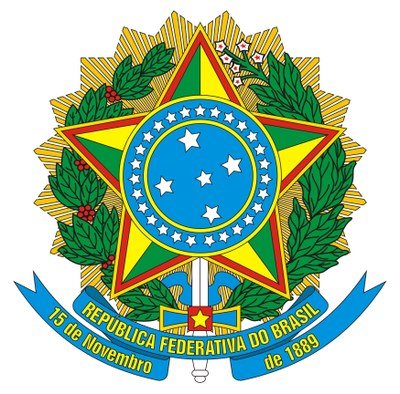 Secretaria da Educação Profissional e TecnológicaInstituto Federal de Educação, Ciência e Tecnologia BaianoPró-Reitoria de Pesquisa e InovaçãoEdital nº 124, de 04 de julho de 2022 Chamada Interna PROPES Nº 05/2022ADESÃO INTERNA AO EDITAL FAPESB/SECTI Nº 005/2022ANEXO ICronograma de Execução da Chamada InternaApós o encerramento da presente Chamada Interna a proposta será encaminhada pelo proponente para apreciação da Fapesb para seguimento das fases da seleção original, que receberá as propostas encaminhadas até a data limite da submissão do EDITAL FAPESB/SECTI Nº 005/2022 – INCITE.EtapaDataLançamento da Chamada Interna04/07/2022Impugnação da Chamada Interna05/07/2022Respostas à impugnação da Chamada Interna06/07/2022Submissão de propostas06 a 18/07/2022Homologação das inscrições19/07/2022Período de recurso da homologação20/07/2022Respostas aos recursos21/07/2022Divulgação do resultado preliminar26/07/2022Período de recurso do resultado preliminar27/07/2022Resultado28/07/2022